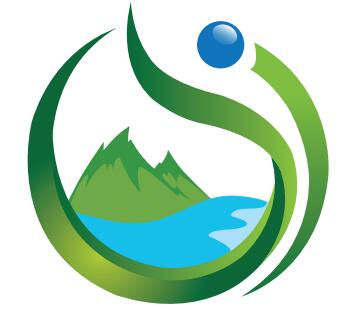 检 测 报 告九盛（检）字2020年第D0232号山东九盛检测科技有限公司二〇二〇年五月二十日编制：         审核：         签发：               日期：         日期：         日期：           （加盖报告专用章）（一）无组织废气检测结果表1-1 颗粒物检测结果表1-2 非甲烷总烃检测结果（二）无组织废气检测采样点位示意图（三）工业企业厂界环境噪声检测结果表3-1  工业企业厂界环境噪声检测结果（四）气象观测数据表4-1  气象观测数据表****报告结束****附件一 现场检测小票照片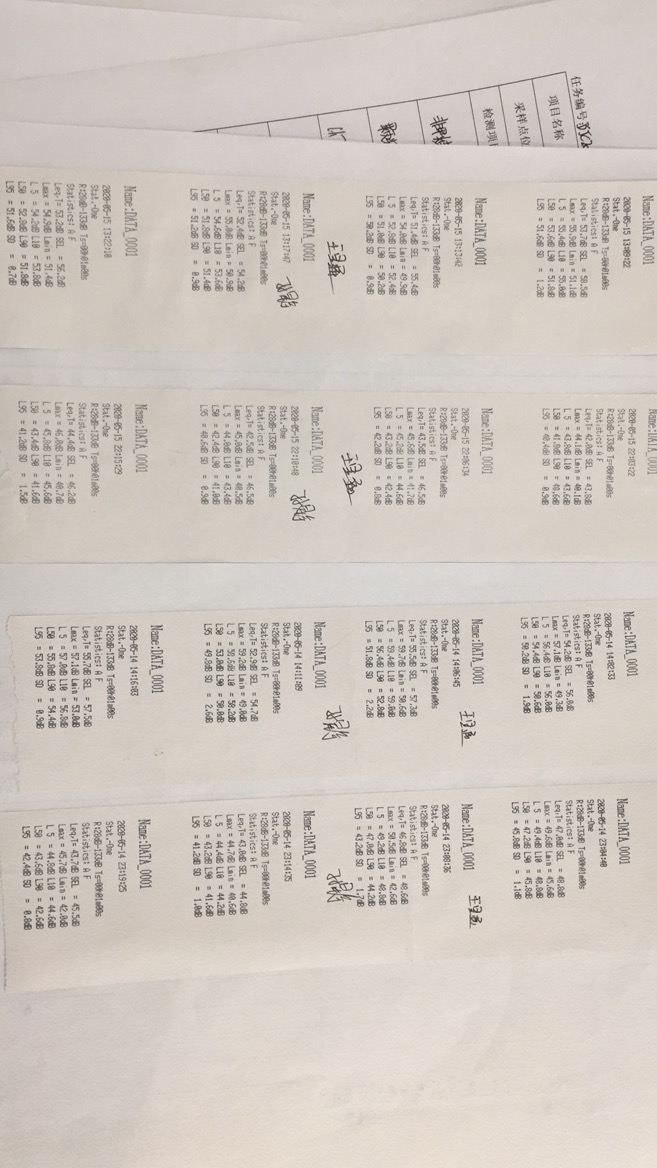 .附件二 现场采样照片检测报告说明报告无       章、报告专用章及骑缝章无效。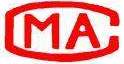 报告内容需填写齐全，无审批签发者签字无效。报告需填写清楚，涂改无效。检测委托方如对检测报告有异议，须于收到本检测报告之日起十五日内提出，逾期不予受理。由委托单位自行采集的样品，仅对送检样品检测数据负责，不对样品来源负责。本报告未经同意不得用于广告宣传。复制本报告必须加盖报告专用章有效。山东九盛检测科技有限公司地址：山东省淄博市临淄区闫家路9号-1        电话：0533-7319929				邮政编码：255400联系部门：综合部 委托单位：山东科力美实业有限公司受检单位：山东科力美实业有限公司项目名称：石墨烯改性功能TPU制品技改项目检测性质：竣工环境保护验收检测前言前言前言受山东科力美实业有限公司的委托，山东九盛检测科技有限公司于2020年05月14日~05月15日对山东科力美实业有限公司的无组织废气及工业企业厂界环境噪声进行了现场采样检测，并编写本检测报告。受山东科力美实业有限公司的委托，山东九盛检测科技有限公司于2020年05月14日~05月15日对山东科力美实业有限公司的无组织废气及工业企业厂界环境噪声进行了现场采样检测，并编写本检测报告。受山东科力美实业有限公司的委托，山东九盛检测科技有限公司于2020年05月14日~05月15日对山东科力美实业有限公司的无组织废气及工业企业厂界环境噪声进行了现场采样检测，并编写本检测报告。受山东科力美实业有限公司的委托，山东九盛检测科技有限公司于2020年05月14日~05月15日对山东科力美实业有限公司的无组织废气及工业企业厂界环境噪声进行了现场采样检测，并编写本检测报告。受山东科力美实业有限公司的委托，山东九盛检测科技有限公司于2020年05月14日~05月15日对山东科力美实业有限公司的无组织废气及工业企业厂界环境噪声进行了现场采样检测，并编写本检测报告。受山东科力美实业有限公司的委托，山东九盛检测科技有限公司于2020年05月14日~05月15日对山东科力美实业有限公司的无组织废气及工业企业厂界环境噪声进行了现场采样检测，并编写本检测报告。受山东科力美实业有限公司的委托，山东九盛检测科技有限公司于2020年05月14日~05月15日对山东科力美实业有限公司的无组织废气及工业企业厂界环境噪声进行了现场采样检测，并编写本检测报告。受山东科力美实业有限公司的委托，山东九盛检测科技有限公司于2020年05月14日~05月15日对山东科力美实业有限公司的无组织废气及工业企业厂界环境噪声进行了现场采样检测，并编写本检测报告。受山东科力美实业有限公司的委托，山东九盛检测科技有限公司于2020年05月14日~05月15日对山东科力美实业有限公司的无组织废气及工业企业厂界环境噪声进行了现场采样检测，并编写本检测报告。受山东科力美实业有限公司的委托，山东九盛检测科技有限公司于2020年05月14日~05月15日对山东科力美实业有限公司的无组织废气及工业企业厂界环境噪声进行了现场采样检测，并编写本检测报告。受山东科力美实业有限公司的委托，山东九盛检测科技有限公司于2020年05月14日~05月15日对山东科力美实业有限公司的无组织废气及工业企业厂界环境噪声进行了现场采样检测，并编写本检测报告。受山东科力美实业有限公司的委托，山东九盛检测科技有限公司于2020年05月14日~05月15日对山东科力美实业有限公司的无组织废气及工业企业厂界环境噪声进行了现场采样检测，并编写本检测报告。检测日期检测日期检测日期2020.05.14~05.152020.05.14~05.152020.05.14~05.15交接日期交接日期2020.05.14~05.152020.05.14~05.152020.05.14~05.15分析日期分析日期2020.05.14~05.162020.05.14~05.16样品类别样品类别样品类别无组织废气无组织废气无组织废气无组织废气无组织废气无组织废气工业企业厂界环境噪声工业企业厂界环境噪声工业企业厂界环境噪声工业企业厂界环境噪声工业企业厂界环境噪声工业企业厂界环境噪声检测项目检测项目检测项目颗粒物、非甲烷总烃颗粒物、非甲烷总烃颗粒物、非甲烷总烃颗粒物、非甲烷总烃颗粒物、非甲烷总烃颗粒物、非甲烷总烃工业企业厂界环境噪声工业企业厂界环境噪声工业企业厂界环境噪声工业企业厂界环境噪声工业企业厂界环境噪声工业企业厂界环境噪声检测点位检测点位检测点位厂界上风向1个对照点、下风向3个监测点厂界上风向1个对照点、下风向3个监测点厂界上风向1个对照点、下风向3个监测点厂界上风向1个对照点、下风向3个监测点厂界上风向1个对照点、下风向3个监测点厂界上风向1个对照点、下风向3个监测点厂界外1m厂界外1m厂界外1m厂界外1m厂界外1m厂界外1m检测频次检测频次检测频次3次/天，检测2天3次/天，检测2天3次/天，检测2天3次/天，检测2天3次/天，检测2天3次/天，检测2天昼夜各1次，检测2天昼夜各1次，检测2天昼夜各1次，检测2天昼夜各1次，检测2天昼夜各1次，检测2天昼夜各1次，检测2天样品状态、描述样品状态、描述样品状态、描述完好、无破损完好、无破损完好、无破损完好、无破损完好、无破损完好、无破损完好、无破损完好、无破损完好、无破损完好、无破损完好、无破损完好、无破损 监测方法一览表 监测方法一览表 监测方法一览表 监测方法一览表 监测方法一览表 监测方法一览表 监测方法一览表 监测方法一览表 监测方法一览表 监测方法一览表 监测方法一览表 监测方法一览表 监测方法一览表 监测方法一览表 监测方法一览表检测项目检测项目检测项目检测项目标准名称标准名称标准名称标准名称标准名称标准名称标准名称标准名称标准名称标准名称检出限无组织废气无组织废气非甲烷总烃非甲烷总烃HJ 604-2017《环境空气 总烃、甲烷和非甲烷总烃的测定 直接进样-气相色谱法》HJ 604-2017《环境空气 总烃、甲烷和非甲烷总烃的测定 直接进样-气相色谱法》HJ 604-2017《环境空气 总烃、甲烷和非甲烷总烃的测定 直接进样-气相色谱法》HJ 604-2017《环境空气 总烃、甲烷和非甲烷总烃的测定 直接进样-气相色谱法》HJ 604-2017《环境空气 总烃、甲烷和非甲烷总烃的测定 直接进样-气相色谱法》HJ 604-2017《环境空气 总烃、甲烷和非甲烷总烃的测定 直接进样-气相色谱法》HJ 604-2017《环境空气 总烃、甲烷和非甲烷总烃的测定 直接进样-气相色谱法》HJ 604-2017《环境空气 总烃、甲烷和非甲烷总烃的测定 直接进样-气相色谱法》HJ 604-2017《环境空气 总烃、甲烷和非甲烷总烃的测定 直接进样-气相色谱法》HJ 604-2017《环境空气 总烃、甲烷和非甲烷总烃的测定 直接进样-气相色谱法》0.07mg/m3无组织废气无组织废气颗粒物颗粒物GB/T 15432-1995《环境空气总悬浮颗粒物的测定 重量法》及修改单GB/T 15432-1995《环境空气总悬浮颗粒物的测定 重量法》及修改单GB/T 15432-1995《环境空气总悬浮颗粒物的测定 重量法》及修改单GB/T 15432-1995《环境空气总悬浮颗粒物的测定 重量法》及修改单GB/T 15432-1995《环境空气总悬浮颗粒物的测定 重量法》及修改单GB/T 15432-1995《环境空气总悬浮颗粒物的测定 重量法》及修改单GB/T 15432-1995《环境空气总悬浮颗粒物的测定 重量法》及修改单GB/T 15432-1995《环境空气总悬浮颗粒物的测定 重量法》及修改单GB/T 15432-1995《环境空气总悬浮颗粒物的测定 重量法》及修改单GB/T 15432-1995《环境空气总悬浮颗粒物的测定 重量法》及修改单0.001mg/m3工业企业厂界环境噪声工业企业厂界环境噪声工业企业厂界环境噪声工业企业厂界环境噪声GB 12348-2008  《工业企业厂界环境噪声排放标准》GB 12348-2008  《工业企业厂界环境噪声排放标准》GB 12348-2008  《工业企业厂界环境噪声排放标准》GB 12348-2008  《工业企业厂界环境噪声排放标准》GB 12348-2008  《工业企业厂界环境噪声排放标准》GB 12348-2008  《工业企业厂界环境噪声排放标准》GB 12348-2008  《工业企业厂界环境噪声排放标准》GB 12348-2008  《工业企业厂界环境噪声排放标准》GB 12348-2008  《工业企业厂界环境噪声排放标准》GB 12348-2008  《工业企业厂界环境噪声排放标准》/检测仪器检测仪器检测仪器检测仪器检测仪器检测仪器检测仪器检测仪器检测仪器检测仪器检测仪器检测仪器检测仪器检测仪器检测仪器类别仪器名称仪器名称仪器名称仪器名称仪器型号仪器型号仪器编号仪器编号仪器编号检测项目检测项目检测人员检测人员检测人员现场采样仪器手持气象仪手持气象仪手持气象仪手持气象仪55005500SDJS/JD36SDJS/JD36SDJS/JD36气象参数气象参数王昱通王昱通王昱通现场采样仪器环境空气颗粒物综合采样器环境空气颗粒物综合采样器环境空气颗粒物综合采样器环境空气颗粒物综合采样器ZR-3922ZR-3922SDJS/JD44/45/46/47SDJS/JD44/45/46/47SDJS/JD44/45/46/47无组织废气：颗粒物无组织废气：颗粒物孙星宇、王昱通孙星宇、王昱通孙星宇、王昱通现场采样仪器多功能声级计多功能声级计多功能声级计多功能声级计AWA6288+AWA6288+SDJS/JD16SDJS/JD16SDJS/JD16工业企业厂界环境噪声工业企业厂界环境噪声孙星宇、王昱通孙星宇、王昱通孙星宇、王昱通现场采样仪器声校准器声校准器声校准器声校准器AWA602AAWA602ASDJS/JD17SDJS/JD17SDJS/JD17工业企业厂界环境噪声工业企业厂界环境噪声孙星宇、王昱通孙星宇、王昱通孙星宇、王昱通实验室检测仪器气相色谱气相色谱气相色谱气相色谱GC1120GC1120SDJS003SDJS003SDJS003无组织废气：非甲烷总烃无组织废气：非甲烷总烃王俊燕王俊燕王俊燕实验室检测仪器恒温恒湿称重系统恒温恒湿称重系统恒温恒湿称重系统恒温恒湿称重系统THCZ-150THCZ-150SDJS/JD02SDJS/JD02SDJS/JD02无组织废气：颗粒物无组织废气：颗粒物王婷王婷王婷实验室检测仪器电子天平电子天平电子天平电子天平AUW120D ASSYAUW120D ASSYSDJS/JD01SDJS/JD01SDJS/JD01无组织废气：颗粒物无组织废气：颗粒物王婷王婷王婷结论：本次检测结果不予评价。结论：本次检测结果不予评价。结论：本次检测结果不予评价。结论：本次检测结果不予评价。结论：本次检测结果不予评价。结论：本次检测结果不予评价。结论：本次检测结果不予评价。结论：本次检测结果不予评价。结论：本次检测结果不予评价。结论：本次检测结果不予评价。结论：本次检测结果不予评价。结论：本次检测结果不予评价。结论：本次检测结果不予评价。结论：本次检测结果不予评价。结论：本次检测结果不予评价。检测日期检测日期颗粒物（mg/m3）颗粒物（mg/m3）颗粒物（mg/m3）颗粒物（mg/m3）检测日期检测日期1#上风向2#下风向3#下风向4#下风向2020.05.1413:000.2130.3850.3750.3632020.05.1414:010.2080.3880.3820.3682020.05.1415:020.2170.3830.3770.3582020.05.1513:000.2020.3270.3370.3522020.05.1514:010.1970.3320.3530.3622020.05.1515:020.2070.3230.3370.353备注备注无无无无检测日期检测日期非甲烷总烃（mg/m3）非甲烷总烃（mg/m3）非甲烷总烃（mg/m3）非甲烷总烃（mg/m3）检测日期检测日期1#上风向2#下风向3#下风向4#下风向2020.05.1413:000.861.151.191.142020.05.1414:000.911.171.141.142020.05.1415:000.871.101.111.152020.05.1513:000.901.101.121.132020.05.1514:000.891.111.071.132020.05.1515:000.831.131.121.13备注备注无无无无采样日期采样日期2020.05.14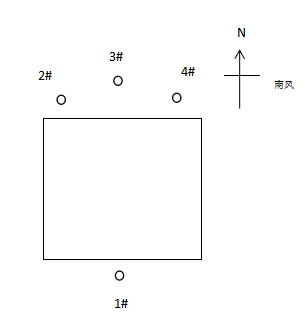 采样日期2020.05.152020.05.15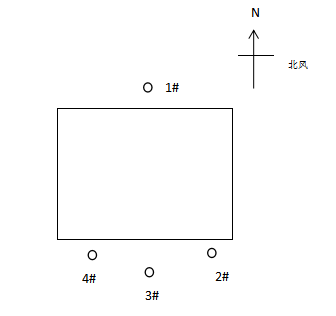 检测日期点位编号检测点位检测结果Leq dB（A）检测结果Leq dB（A）检测日期点位编号检测点位昼间夜间2020.05.141#东厂界外1m54.247.02020.05.142#南厂界外1m55.546.82020.05.143#西厂界外1m52.943.02020.05.144#北厂界外1m55.743.72020.05.151#东厂界外1m53.742.02020.05.152#南厂界外1m51.443.52020.05.153#西厂界外1m52.442.52020.05.154#北厂界外1m53.244.4噪声检测点位示意图噪声检测点位示意图噪声检测点位示意图噪声检测点位示意图噪声检测点位示意图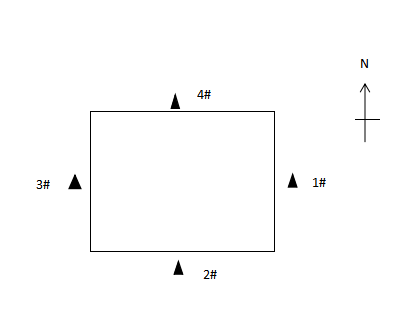 检测日期时间温度（℃）湿度（%RH）风向风速（m/s）总云量低云量大气压（kPa）2020.05.1413:0020.241.3S1.375100.82020.05.1414:0019.643.7S1.375100.82020.05.1415:0018.143.2S1.375100.92020.05.1513:0027.741.7N1.321100.22020.05.1514:0026.142.3N1.521100.22020.05.1515:0025.343.5N1.321100.3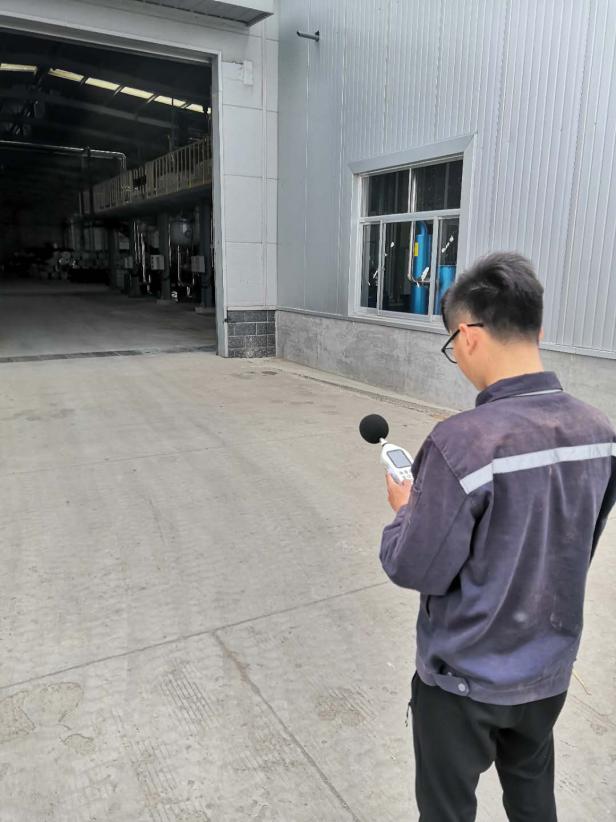 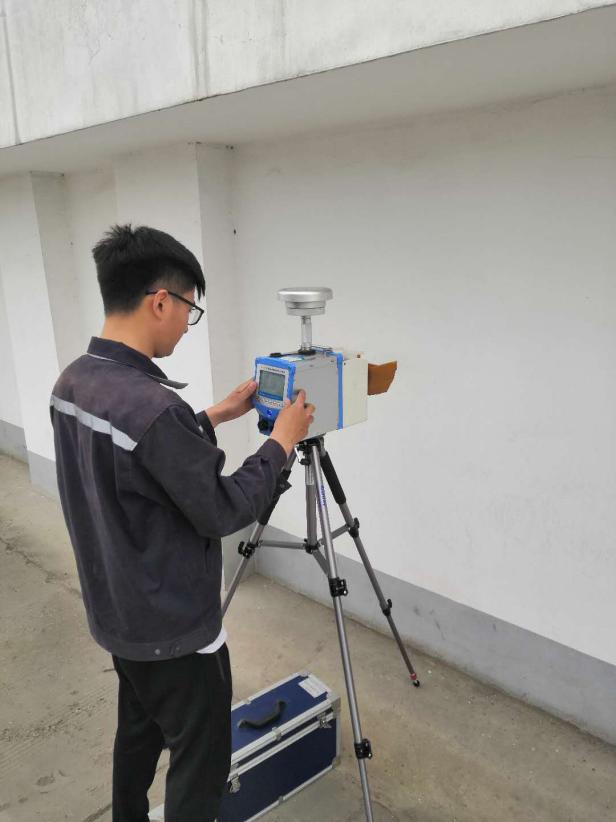 图1 采样照片图2 采样照片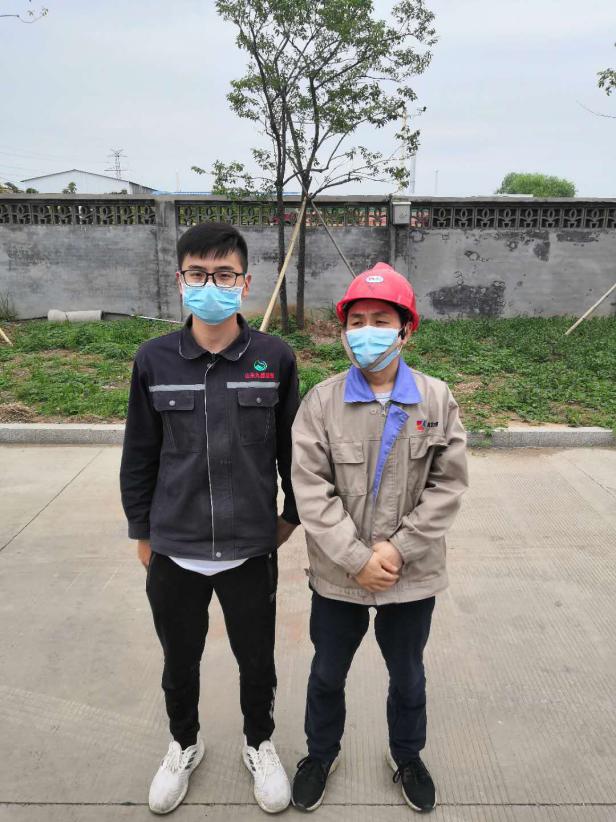 图3 企业陪同人员合影